LEHRVERANSTALTUNGEN GEMÄSS DISSERTATIONSVEREINBARUNGFamilienname:	………………………………...	Vorname:	……………………………….geboren am:		……………………………..	Matr. Nr.:	…………………………….DOKTORATS-/PHD-STUDIUM(laut Studienplan für das Doktoratsstudium der Naturwissenschaften sowie für das PHD-Studium der Naturwissenschaften aus dem Bereich der Lebenswissenschaften, gültig ab dem Wintersemester 2009/2010, veröffentlicht im Mitteilungsblatt der Universität Wien gem. UG 2002, 22. Stück, Nummer 170, am 11.05.2009, Seite 35-39, i.d.g.F.)Dissertationsgebiet*:	Biologie   Ernährungswissenschaften   PharmazieStudienkennzahl*:	437   474   449Dissertationsthema:	…………………………………………………………………………...……………………………………………………………………………………………………………………….Betreuer:	…………………………………………………………………………...*nicht zutreffendes streichenGewichtete Note:  ………………………SPL 47 – Studienprogrammleitung Doktorats-/PHD-Studiumder Naturwissenschaften aus dem Bereich der LebenswissenschaftenUnterschrift: …………......................................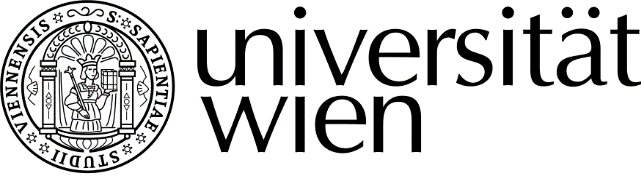 Studienleistungen gemäß DissertationsvereinbarungWStd.ECTSDatumNotebestätigt